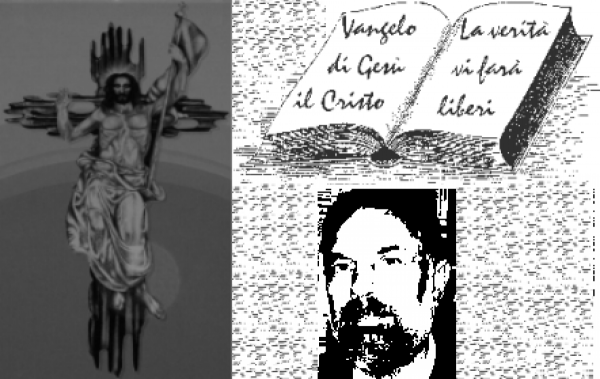 						d. FRANCO SCARMONCIN						    cell. 338 934 4019			        email: franco.scarmoncin@gmail.com				    		 www.scarmoncin.org								10.01.18	POLITICA e MEMORIA corta	Non è che ora siamo entrati in “campagna elettorale”; i nostri politici sono costantemente in campagna elettorale… da anni… parlano, discutono, promettono, sparano numeri e statistiche a caso, li incontriamo in tutti i programmi televisivi, inciuciano, agiscono in funzione delle elezioni… 	Non stanno governando il loro Paese… ciò che li preoccupa è venire rieletti, tornare al potere.Sono “statisti” dei quindi giorni… se facessero delle previsioni o progetti oltre i 15-20 giorni… potrebbero confondersi e perdersi.	Si presentano tutti (dico tutti) belli, lavati, puliti e stirati… come fosse la prima volta che si mostrano agli elettori; i più giovani di loro (a parte i 5 stelle) sono in politica da almeno 20 anni e qualcuno da 40… danni ne hanno combinato a sufficienza… e abbiamo dimenticato anche noi.	Checchè ci dicano alla TV, politi, economisti, industriali e altri compagni di merendine, noi siamo ancora in piena crisi economica… basta che lo chiediamo a quei 5 milioni di famiglie in povertà e a quei 100 mila giovani che ogni anno sono costretti ad andare a lavorare all’estero… e noi domandiamoci se pur lavorando riusciamo ancora a mettere via qualcosa, come facevamo anni fa.	Sui giornali, ormai tutti filogovernativi (a parte uno) e meglio ancora su Internet, ogni giorno vengono riportate le malefatte dei nostri Amministratori; sono talmente tante e così gravi che quella di domani ci fa dimenticare quella di oggi e dopodomani avremo già dimenticato quella di oggi e di domani… abbiamo la memoria di un pescetto rosso dell’acquario di casa….o di un criceto che continua a muoversi dentro la ruota convinto di fare strada o scappare…	E’ che questa gente senza pudore e senza serietà di parola, di cui non ho alcuna stima, fanno sempre conto che noi Italiani non solo abbiamo già dimenticato, ma anche perdonato i loro furti e crimini.	Noi continuiamo a battere le mani praticamente a tutti, nonostante quanto hanno combinato in questi ultimi 20-30 anni, riducendo l’Italia a una perenne malata cronica in economica con operai che perdono il lavoro, per chiusura della fabbrica, per riduzione del personale, per trasferimento all’estero, per nuova gestione…	Hanno promesso la riduzione delle Tasse…qualcuno si è accorto che sono calate sensibilmente?	Hanno promesso lavoro per tutti,e abbiamo almeno 3 milioni di persone e giovani che non sono impegnati in alcun lavoro o scappano all’estero.	Hanno promesso lotta alla delinquenza, tolleranza zero, dopo ogni misfatto e aggressione; ci sentiamo sicuri a girare per certe strade alla sera?  In certe città è preferibile evitare.	Hanno promesso sgravi fiscali per le imprese e le fabbriche come i capannoni devono smantellare i tetti e svendere le attrezzature per evitare le tasse.	Hanno promesso una Pubblica Amministrazione e una Burocrazia più snella e veloce… e se non hai la costanza del mulo… meglio neppure iniziare o aprire un’impresa.	Ci siamo affidati a facce nuove: al Berlusca nel ’94 perché come imprenditore ci salvasse dalle cariatidi che infestavano il Parlamento; lui si è salvato ed è diventato a sua volta un fossile… anche nella faccia.	Poi abbiamo avuto fiducia nel nuovo e giovane Renzi… doveva rottamare il vecchio sistema e i vecchi marpioni della Politica… e si è lasciato contaminare dal potere che gli ha dato alla testa:per fare bella figura con Macron, la Merkel, con Obama e Putin… si è comprato un aereo, a spese nostre, che non ha mai usato perché inservibile… tanto è stupido.Ora, lui non lo sa, ma è già vecchio, superato, inutile e dannoso.	Milioni di persone in Italia si sentono rappresentate da Salvini, sperando che ributti in mare tutti gli immigrati.Sta giocando facile cavalcando lo spauracchio del nero stupratore, dell’immigrato cattivo, del rumeno bandito e dello zingaro ladro… ma quando i Leghisti erano al Governo non hanno creato giustizia né benessere… in compenso hanno rubato… e non poco!	Dopo mesi e mesi di discussioni il Parlamento e il Governo hanno varato una Legge elettorale pessima, solo con lo scopo nascosto di impedire che i 5 Stelle potessero andare al Governo. 	Questo era fondamentale; non tanto darci una Legge decente, per il bene dei cittadini, dopo anni che andavamo a votare con leggi incostituzionali; si doveva impedire che i Grillini potessero cantare vittoria.	Mi auguro che ci riescano !Tutti i partiti sono contro i 5 Stelle: sono troppo giovani, senza esperienza, non è chiaro il loro programma, cambiano idea e versione facilmente, sono teleguidati da un comico, non sanno l’italiano e non mettono i congiuntivi al posto giusto, nelle città dove governano stanno creando solo casini… 	Tutto vero e preoccupante !	Mi chiedo pure come si possano gestire città tipo Roma con un debito di 16 miliardi di euro o Torino con 3 miliardi di euro… lasciti di Sindaci e Amministrazioni inetti e da galera.	Io vorrei metterli alla prova comunque questi 5 Stelle: saranno ingenui e incapaci… però finora nessuno li ha potuti portare in Tribunale per bancarotta, furto, appropriazione indebita, aggiotaggio, turbativa d’asta, evasione fiscale, frode fraudolenta, appalti truccati, interesse privato in atti pubblici, conflitto di interessi, ecc…reati di cui sono accusati praticamente metà dei signori che stanno in Parlamento e che ci hanno sgovernato fino ad oggi. 	Se sfogliamo i giornali, per quanto siano ormai tutti allineati a difendere i malfattori, potremmo constatare come non ci sia un dirigente statale, un Amministratore pubblico, un politico, una persona in qualche ruolo istituzionale (perfino Ufficiali dei Carabinieri e della Finanza o Giudici) che non siano finito sulla cronaca dei giornali per fatti e imputazioni illegali e criminose gravi.	I 5 stelle sono senza esperienza e stanno creando casini dove governano?Ruberanno meno degli altri… e sarebbe già un bel risultato!	Non sanno gestire la politica nazionale?Perché gli altri che finora la stanno gestendo, dove ci hanno portato? Ci stiamo ancora leccando le piaghe…	Non godono di alcuna reputazione all’estero?Perché Berlusconi o Renzi godono di reputazione presso gli Organismi europei?Ci stanno ancora ridendo dietro per la supponenza dei nostri cosiddetti politici.	O non è piuttosto perchè i 5 Stelle non si lasciano corrompere… come non è possibile comprarli per portarli dalla propria parte… ? 	Se un politico non è corruttibile… come puoi lavorare insieme…?   Non puoi lavorare sottobanco con uno che non si lascia corrompere!	Anche in Europa hanno qualche riserva su politici che non si lasciano addomesticare !	Credo, tuttavia, che i 5 Stelle farebbero bene guardarsi attorno e prendere in considerazione le proposte e i programmi anche di altri schieramenti politici;per esempio di “Liberi e Uguali”;per esempio di  “Fratelli d’Italia”… mentre me ne guarderei bene dal trattare con gente che milita in FI o PD o Lega… alla prova dei fatti da almeno 30 anni non hanno mai fatto nulla per il bene comune.